CONFORMATION TRAITSSwine Level IVName_________________________________________      Club______________________________Below are sample illustrations of rear foot and leg structural deficiencies.   One is "normal"  and the others are considered deficiencies.  Write which is "normal" and name each deficiency on the "non-normal" legs.(5 points each)Side view of rear legs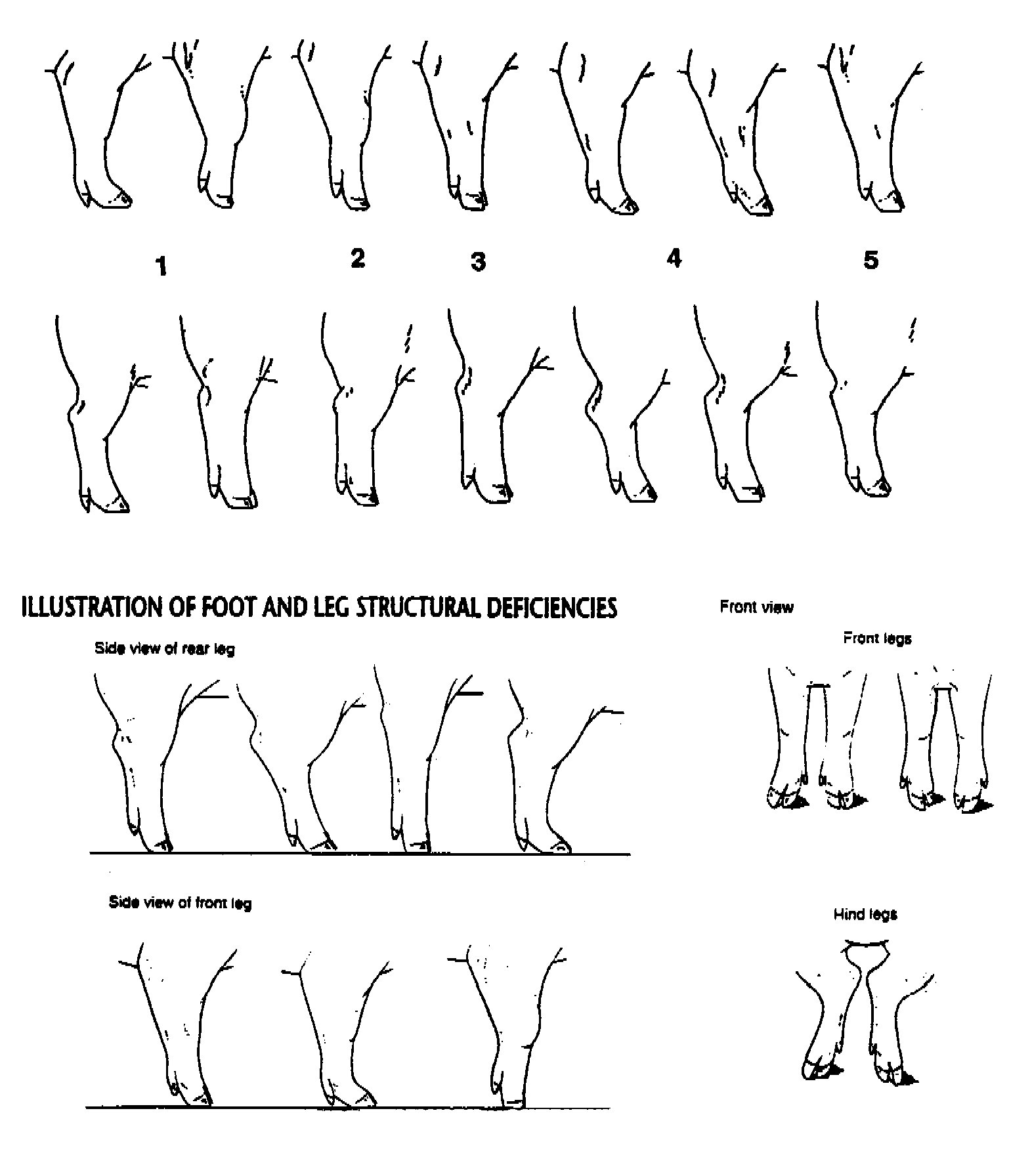 			1.________________________					2.________________________			3.________________________					4.________________________Hind legs							5.__________________________Below are sample illustrations of front foot and leg structural deficiencies.   One is "normal"  and the others are considered deficiencies.  Write which is "normal" and name each deficiency on the "non-normal" legs.Side view of front legs			6.________________________											7.________________________			8.________________________Front legs			9.________________________					10._______________________